Администрация Нижнетанайского сельсовета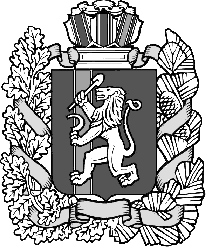  Дзержинского района Красноярского краяПОСТАНОВЛЕНИЕ с. Нижний Танай27.03.2023	    №17-ПО назначении публичных слушаний по отчету об исполнении бюджета Нижнетанайского сельсовета за 2022 год.На основании ст. 28 Федерального закона от 06.10.2003 № 131-ФЗ «Об общих принципах организации местного самоуправления в Российской Федерации», решения Нижнетанайского сельского Совета депутатов от 01.08.2018 №16-68р «Об утверждении Положения об организации и проведении публичных слушаний в муниципальном образовании Нижнетанайский сельсовет», руководствуясь ст. 37 Устава Нижнетанайского сельсовета, ПОСТАНОВЛЯЮ:1. Назначить публичные слушания по проекту решения Нижнетанайского сельского Совета депутатов «Об утверждении отчета об исполнении бюджета Нижнетанайского сельсовета за 2022 год» на 31 марта 2023 года в 15.00 по адресу: с. Нижний Танай ул. Набережная  4, Нижнетанайский сельский Дом культуры.2. Создать комиссию по организации и проведению публичных слушаний по проекту решения Нижнетанайского сельского Совета депутатов «Об утверждении отчета об исполнении бюджета Нижнетанайского сельсовета за 2022 год» в следующем  составе:- К.Ю. Хромов – глава Нижнетанайского сельсовета, председатель комиссии;-  Федяева Т.В. – бухгалтер централизованной бухгалтерии;- Вершинина В.И. – специалист 1 категории администрации Нижнетанайского сельсовета;- Морозова А.И. - специалист 2 категории администрации Нижнетанайского сельсовета.3. Комиссии по организации и проведению публичных слушаний по проекту решения «Об утверждении отчета об исполнении бюджета Дзержинского сельсовета за 2022 год »:- подготовить информационное сообщение о дате, времени, месте проведения публичных слушаний по проекту решения  «Об утверждении отчета об исполнении бюджета Нижнетанайского сельсовета за 2022 год» - разместить на официальном сайте администрации Нижнетанайского сельсовета в сети Интернет: проект решения  «Об утверждении отчета об исполнении бюджета Нижнетанайского сельсовета за 2022 год», информационное сообщение о дате, времени, месте проведения публичных слушаний по проекту решения «Об утверждении отчета об исполнении бюджета Нижнетанайского сельсовета за 2022 год»; - организовать прием письменных предложений по проекту решения  «Об утверждении отчета об исполнении бюджета Нижнетанайского сельсовета за 2022 год»;- при обращении заинтересованных жителей сельсовета разъяснять порядок проведения публичных слушаний по проекту решения «Об утверждении отчета об исполнении бюджета Нижнетанайского сельсовета за 2022 год»; - направить протокол публичных слушаний в Нижнетанайский сельский Совет депутатов, Главе сельсовета, членам комиссии в течение трех дней со дня проведения публичных слушаний;- разместить на официальном сайте администрации Нижнетанайского сельсовета протокол публичных слушаний в течение 10 дней со дня проведения публичных слушаний.4. Письменные предложения жителей сельсовета по проекту «Об утверждении отчета об исполнении бюджета Нижнетанайского сельсовета за 2022 год», письменные заявления на участие в публичных слушаниях принимаются по адресу: 663706, с. Нижний Танай ул. Набережная 3, Нижнетанайский сельсовета.Прием письменных предложений и заявлений прекращается в 17:00 в день, предшествующий дню проведения публичных слушаний.5. Постановление вступает в силу в день, следующий за днем его официального обнародования.6. Ответственность за исполнение данного постановления оставляю за собой.Глава Нижнетанайского сельсовета                                      К.Ю. Хромов